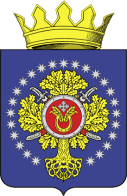 УРЮПИНСКИЙ МУНИЦИПАЛЬНЫЙ РАЙОНВОЛГОГРАДСКОЙ ОБЛАСТИУРЮПИНСКАЯ  РАЙОННАЯ  ДУМАР  Е  Ш  Е  Н  И  Е21 июля 2021 года	                   № 250О награждении Почетной грамотойУрюпинской районной Думы М.П. Локтионовой        За многолетний добросовестный труд в системе образования Урюпинского муниципального района, высокие профессиональные достижения в области обучения и воспитания обучающихся и в связи с окончанием педагогической деятельности, на основании  Положения о Почетной грамоте и Благодарственном письме главы Урюпинского муниципального района и Почетной грамоте и Благодарственном письме Урюпинской районной Думы, утвержденного решением Урюпинской районной Думы от 31 марта 2011 года № 21/177 (в редакции решений Урюпинской районной Думы от 7 сентября 2012 года № 41/353, от 02 декабря 2019 года № 3/21), Урюпинская районная Дума РЕШИЛА:        1. Наградить Почетной грамотой Урюпинской районной Думы Локтионову Марину Петровну, учителя начальных классов муниципального бюджетного общеобразовательного учреждения «Салтынская средняя школа Урюпинского муниципального района Волгоградской области».        2. Настоящее решение вступает в силу с даты его принятия.              Председатель                                                  Урюпинской районной Думы                                                     Т.Е. Матыкина                                                       